    St Mary’s Church, Tasburgh   November 9th  2014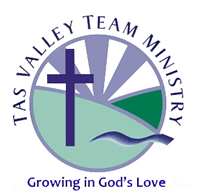 Tas Valley Team Ministry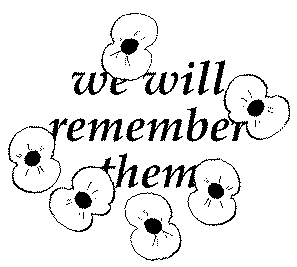 Remembrance SundayThe Third Sunday before AdventWelcome to Worship.The Collect for the Third Sunday before AdventAlmighty Father, whose will is to restore all things in your beloved Son, the King of all: govern the hearts and minds of those in authority, and bring the families of the nations, divided and torn apart by the ravages of sin, to be subject to his just and gentle rule; who is alive and reigns with you, in the unity of the Holy Spirit, one God, now and for ever.For our prayers For all who have been affected by the 2 World Wars and the conflicts since. For peacemakers and peacekeepers.For the situation in Iraq and Syria and the call from the national leaders of our Church to ‘pray, act and give.’ For those affected by Ebola and for all those who are working to combat it. Give thanks for encouragements in the ongoing battle. Please continue to pray for Ron and Oscar and Katie and those known to us who are unwell.Reading and intercessions rota There is a rota [on the font] please could people put their names down for reading and leading intercessions. Today 6.30pm Benefice Praise Service at Swainsthorpe led by the Sunday CellThis WeekTues 11th  7.30pm Revival Prayer at Carleton Rode Baptist ChurchWed  12th   9.00am Morning Prayers at Tasburgh Everyone is welcome	     Prayer Visiting in Grove Lane	    2.00pm Coffee Pot –in the Church Room.  Tea, Coffee, 		cake and conversation.  Come and make new friends      	    7.30pm Cell Group Meeting at The Rectory.  	          New members welcome; contact Rach Hartley 471474Fri   14th     10.00am-12.00  Emmanuel Group LHoP Shirley 470369Saturday November 15th 7.30pm at Tasburgh Village HallAn evening entertainment presented by Tasburgh choir and friends.The first half will be traditional Music Hall.  The second half will commemorate the start of WW1 in song and verse.Audience participation with Ros Lancaster at the piano.The bar will be open and food served in the interval.Tickets   £10 adults, 12s and under £7.50.  from Sarah Norman 471505or Rachel Simmons 471197 or the Social Club     Dressing up is optionalNext WeekNov 16th  8.00am Holy Communion BCP at Tharston 	   9.30am Cafe Church in the Church room at Tasburgh	   6.30pm Remembering Loved Ones. At Newton FlotmanSundays in NovemberNov 23rd  9.30am Holy Communion and  Children’s Church Nov 30th 4.30pm Advent Sunday Service Val Cook has a catalogue of Fairly Traded crafts from ‘Created’  470298If you want to put a notice on the weekly notice sheet, [or find out more about an event] or put a notice on the Tas Valley Team Ministry Website please speak to Rev Jenny Cooper 470141 or e-mail  jenny@tasvalley.org     Benefice Website. www.tasvalley.org  for  events and church services  Do you know you can subscribe to regular e-mail updates? -Don’t miss out!